ПРАЙС-ЛИСТ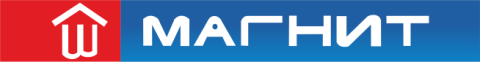 Фото товараНаименованиеЦена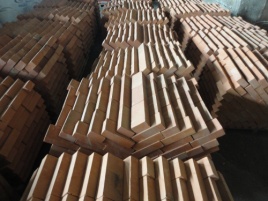 Кирпич красный рядовой  М-12510.8руб за шт.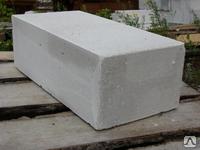 Газобетон блок стеновой (200-300-600)  идеальная геометрия максимальная плотностьГарантия качества!2600руб за 1 куб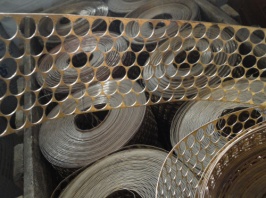 Высечка биметаллическая в рулонах50 руб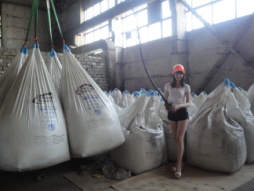 Цемент  в МКР ПЦ 400 Д20Цемент в МКР ПЦ 500 Д0Акция 4700 за 1 т5300 за 1т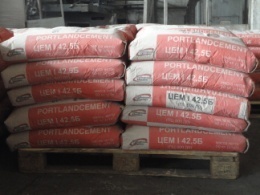 Цемент в мешках 50 кг заводская фасовкаПЦ 400 Д20255р 1 мешОт  5 тонн245 1 меш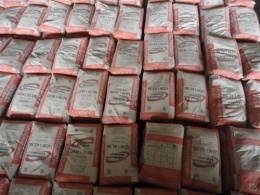 Цемент в мешках 50 кг  заводская фасовкаПЦ 500Д0285р 1 мешОт 5 тонн275 руб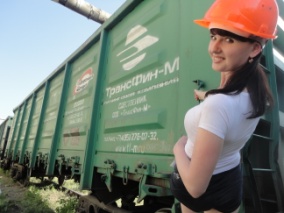 Вагонные поставки ПЦ 400Д20  ПЦ 500 Д0Цена договорная г. Барнаул, ул. Чеглецова, 3а, оф. 306тел.: 8 905 925 24 90факс: 50 14 84;25-20-92e-mail: magnit_ru@mail.ru